Medienkommentar 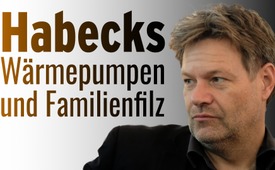 Im Bundestag: Frau v. Storch zum Wärmepumpen-Geschäft und Habecks Familienfilz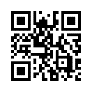 Wenn Politiker Klartext reden, dann hört sich das so an: Die stellvertretende Vorsitzende der AfD-Bundestagsfraktion, Beatrix von Storch, wählte in ihrer Bundestagsrede zum Wärmepumpengeschäft klare und unmissverständliche Worte. Wer wen finanziert, welche Verflechtungen dahinterstehen, wie Robert Habeck Personalpolitik missbraucht und was es mit dem Verkauf der Wärmepumpen von Viessmann an den US-Konzern Carrier Global auf sich hat, das erfahren Sie jetzt.Die stellvertretende Vorsitzende der AfD-Bundestagsfraktion, Beatrix von Storch, wählte in ihrer Bundestagsrede zum Wärmepumpengeschäft klare und unmissverständliche Worte. Sie legte in diesem Zusammenhang ebenso den Missbrauch der Personalpolitik durch Robert Habeck offen wie auch die Zusammenhänge zu globalen Strippenziehern und superreichen Milliardären. Wer wen finanziert, welche Verflechtungen dahinterstehen und was es mit dem Verkauf der Wärmepumpen von Viessmann an den US-Konzern Carrier Global auf sich hat, erfahren sie jetzt:https://afdbundestag.de/abgeordnete/beatrix-von-storch/Herr Präsident! Meine Damen und Herren!
Die grüne Vetternwirtschaft des Hauses Habeck 
hat jetzt also endlich die Mainstream-Presse erreicht und ist Thema. 
Was noch kein Thema ist: 
die Finanzinvestoren und Milliardäre, 
die die Vettern im Hause Habeck lenken und die so noch mehr Geld, Milliarden, verdienen.Es geht um das Geschäft mit den Wärmepumpen und letztlich um das gesamte deutsche private Immobilienvermögen. Und genau das schauen wir uns jetzt mal an.Alles dreht sich im Hause Habeck um den Staatssekretär Patrick Graichen, Bruder Jakob, Schwester Verena und Michael Kellner, deren Mann und Parlamentarischer Staatsekretär. Eine schrecklich nette Familie. Die Denkfabrik Agora Energiewende und das Öko-Institut haben zusammen ein Papier veröffentlicht: „Durchbruch für die Wärmepumpe“. Im Öko-Institut sitzen Jakob und Verena Graichen, und bei der Agora saß Bruder Patrick sieben Jahre als Geschäftsführer, bevor Habeck ihn zum Staatssekretär gemacht hat. Aber er hat ihn nicht nur zum Staatssekretär gemacht, sondern er setzt jetzt dessen Papier um, eins zu eins: „Durchbruch für die Wärmepumpe“.So, und nun schauen wir uns an: Wer steht hinter der Agora und den Graichens? 
Wer steuert die?Ein verschachteltes System von Stiftungen verschleiert genau das. Die Agora Energiewende wird finanziert von der European Climate Foundation. Diese wird finanziert von der Children’s Investment Fund Foundation, und diese wiederum wird finanziert von dem britischen Milliardär Christopher Hohn. Hohn verdient 2 Millionen Euro – am Tag 
– und ist auch Hauptgeldgeber der Klimaextremisten Extinction Rebellion.
Für die Klimaagenda gibt er also sein Geld aus!Aber richtig spannend ist die Frage: Womit verdient er sein Geld? Ich zitiere aus der Selbstbeschreibung des Fonds: Der Fonds konzentriert sich auf die Vergabe von Hypotheken und hochwertige Immobilien mit einem Schwerpunkt auf Großstädte in Nordamerika und Europa. Da, wo seine Klimaagenda besonders hohl dreht, da verdient der Finanzier der Klimaagenda mit Hypotheken und Immobilien sein Geld. Das ist des Pudels Kern.Wozu führt das Heizgesetz von Habeck und dem Graichen-Clan? Eigenheimbesitzer müssen Hypotheken aufnehmen, um die teure Wärmepumpe zu bezahlen.
Und wenn sie das nicht können, dann müssen sie ihre Immobilie verkaufen.Und siehe da: Da steht der Hedgefonds von Hohn bereit und kauft die Immobilien auf. Was ein Zufall!Sie können jetzt sagen: Herr Hohn ist doch nicht der Einzige, der hinter der Agora steht. – Das stimmt. Da ist noch die Mercator-Stiftung mit den Metro-Milliardären, und über den European Climate Foundation fließen auch Mittel des kanadischen Milliardärs John MacBain dahin, wie Hohn Mitglied im Milliardärsklub „The Giving Pledge“ von Bill Gates. Sobald Sie am grünen Lack kratzen: 
Milliardäre, Milliardäre, Milliardäre.Immobilien sind die eine Seite der Medaille. Die andere Seite ist das Geschäft mit der Wärmepumpe. Der US-Konzern Carrier Global kauft jetzt den größten deutschen Wärmepumpenhersteller Viessmann für 12 Milliarden Dollar. Und wem gehört Carrier Global? 86 Prozent gehören institutionellen Anlegern, das heißt der US-Finanzindustrie, namentlich BlackRock – Herr Merz ist da –, Vanguard, Capital Group.In dem Moment, in dem Habeck und der Graichen-Clan die Deutschen zum Kauf von Wärmepumpen zwingen, übernimmt die globale Finanzindustrie die deutsche Wärmepumpenproduktion. 
Es gibt Zufälle in diesem Land. Unglaublich!Dank grüner Klimapolitik herrscht dort Goldgräberstimmung. 75 Milliarden Euro, so viel müssen die Deutschen für die Wärmepumpen aufbringen. Und BlackRock, Vanguard und Capital Group verdienen sich dumm und dämlich.Meine Damen und Herren,die Grünen sind der politische Arm dieser globalen Finanzinteressen, und der Graichen-Clan ist die Hand, die die erforderlichen Gesetze dazu schreibt.Ihre Klimapolitik macht globale Superreiche noch viel reicher, während der normale Deutsche sprichwörtlich das Dach über seinem Kopf verliert. Ihre Klimapolitik ist nichts anderes als der ultimative Angriff auf das gesamte deutsche Volksvermögen. Und ich kann Ihnen versichern: Wir werden nicht zulassen, dass Sie damit Erfolg haben.Vielen Dank!Kla.TV strahlte für Sie, liebe Zuschauer, mit freundlicher Genehmigung die Rede im Original aus. Die klaren Worte von Frau von Storch heben sich signifikant von den leeren Worthülsen vieler Bundestagsabgeordneten ab, eröffnen längst fällige Diskurse und ziehen Konsequenzen nach sich! [der Staatssekretär Graichen musste gehen und das von Habeck beschlossene Heizungsgesetz wird angefochten] Mögen doch mehr Politiker ihrem mutigen Beispiel folgen … und ihrer wahren Aufgabe, dem Volke zu dienen, wieder nachkommen. Schließlich werden sie ja auch vom Volk bezahlt!von wou/buaQuellen:Absahner des Wärmepumpen-Geschäftes und Habecks Familienfilz

https://afdbundestag.de/abgeordnete/beatrix-von-storch/

Habeck will bis Juli das Heizungsgesetz auf den Weg bringen, die FDP will das verhindern

https://www.t-online.de/nachrichten/deutschland/innenpolitik/id_100177900/projekt-von-robert-habeck-fdp-bremst-heizungsgesetz-aus.htmlDas könnte Sie auch interessieren:#RobertHabeck - Robert Habeck - www.kla.tv/RobertHabeck

#Politik - www.kla.tv/Politik

#Korruption - www.kla.tv/Korruption

#Energiekrise - www.kla.tv/Energiekrise

#AfD - AfD – Alternative für Deutschland - www.kla.tv/AfD

#Medienkommentar - www.kla.tv/MedienkommentareKla.TV – Die anderen Nachrichten ... frei – unabhängig – unzensiert ...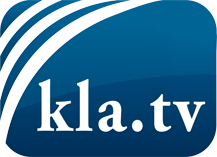 was die Medien nicht verschweigen sollten ...wenig Gehörtes vom Volk, für das Volk ...tägliche News ab 19:45 Uhr auf www.kla.tvDranbleiben lohnt sich!Kostenloses Abonnement mit wöchentlichen News per E-Mail erhalten Sie unter: www.kla.tv/aboSicherheitshinweis:Gegenstimmen werden leider immer weiter zensiert und unterdrückt. Solange wir nicht gemäß den Interessen und Ideologien der Systempresse berichten, müssen wir jederzeit damit rechnen, dass Vorwände gesucht werden, um Kla.TV zu sperren oder zu schaden.Vernetzen Sie sich darum heute noch internetunabhängig!
Klicken Sie hier: www.kla.tv/vernetzungLizenz:    Creative Commons-Lizenz mit Namensnennung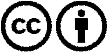 Verbreitung und Wiederaufbereitung ist mit Namensnennung erwünscht! Das Material darf jedoch nicht aus dem Kontext gerissen präsentiert werden. Mit öffentlichen Geldern (GEZ, Serafe, GIS, ...) finanzierte Institutionen ist die Verwendung ohne Rückfrage untersagt. Verstöße können strafrechtlich verfolgt werden.